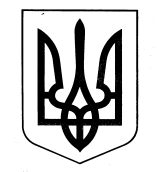 УКРАЇНАУПРАВЛІННЯ ОСВІТИОЗЕРНЯНСЬКИЙ ЗАКЛАД ЗАГАЛЬНОЇ СЕРЕДНЬОЇ СВІТИ САФ’ЯНІВСЬКОЇ СІЛЬСЬКОЇ РАДИ ІЗМАЇЛЬСЬКОГО РАЙОНУ ОДЕСЬКОЇ ОБЛАСТІНАКАЗ№  62/О                                                                                         05.05.2021 р.Про проведення заходів  до 76-ої річниці Дня перемоги над нацизмом у Другій світовій війніНа виконання розпорядження Саф’янівської сільської ради від 28.04.2021 №81/А-2021 «Про відзначення на території Саф’янівської сільської ради 76-ої річниці Дня перемоги над нацизмом у Другій світовій війні», з дотриманням карантинних вимог НАКАЗУЮ:Організувати у закладі проведення заходів  до 76-ої річниці Дня перемоги над нацизмом у Другій світовій війні.Заступнику директора з виховної роботи Аліні ТЕЛЕУЦЯ  спланувати та сприяти проведенню в закладі заходів до 76-ої річниці Дня перемоги над нацизмом у Другій світовій війні. Про проведені заходи інформувати управління освіти до 13.05.2021р. на електронну адресу safiany_osvita@ukr.net та опублікувати на сайті закладу і у соціальній мережі Facebook.3. Класним керівникам та класоводам провести:- уроки звитяги присвячені відомим постатям та героїзму борців за незалежність України, які рекомендовані школам МОН і МІНВЕТЕРАНІВ,  з використанням заданих на сайті міністерства освіти і науки України довідкових матеріалів для окремих класів.  - тематичні виховні години, уроків мужності, уроки –реквієм, бесіди, круглі столи, уроків пам’яті та інші виховні заходи присвячених увічненню пам’яті про події Другої світової війни.4. Бібліотекарям Вероніці БАЛІКА, Тетяні МУСТЯЦА  створити виставку - огляд матеріалів “Пам’ятаємо. Перемагаємо” до  76-ої річниці Дня перемоги над нацизмом у Другій світовій війні.5. З дотриманням усіх карантинних вимог,  9 травня провести мітинг «Ніхто не забутий», з покладанням квітів до пам’ятника присвяченому воїнам односельцям, які загинули у Другій світовій війні. У заході брати участь учням 8-11 кл. та всім педагогічним працівникам.6. Контроль за виконанням наказу залишаю за собою.Директор закладу _____________ Оксана ТЕЛЬПІЗЗ наказом ознайомлені _________ Аліна ТЕЛЕУЦЯ___________ Альона ГЕРГІ___________ Тетяна МУСТЯЦА___________ Альвіана СЕВАСТІЯН